Publicado en Sevilla el 09/09/2021 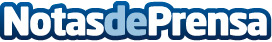 Media Interactiva obtiene el Accésit a la Internacionalización de los Premios Pyme del Año 2021 de SevillaLos Premios Pyme del Año destacan la labor de las pequeñas y medianas empresas como generadoras de riqueza y creadoras de empleo en EspañaDatos de contacto:Jesús Sierra+34 645 39 34 32Nota de prensa publicada en: https://www.notasdeprensa.es/media-interactiva-obtiene-el-accesit-a-la Categorias: Andalucia Emprendedores Eventos Premios Innovación Tecnológica Actualidad Empresarial http://www.notasdeprensa.es